F8						č. 8str. 163P =UIa) Wattb) 1JU1) t = 4h = 14400s W = P*t = 0,9*14400 = 12,96kJR = 1,6ΩU = 12 VP = b) Q = p*t = 90*1200 = 648kJ3) 230V = napětí U60W = příkon Pb) c) str. 1641)2)voltmetr, ampérmetrU1) 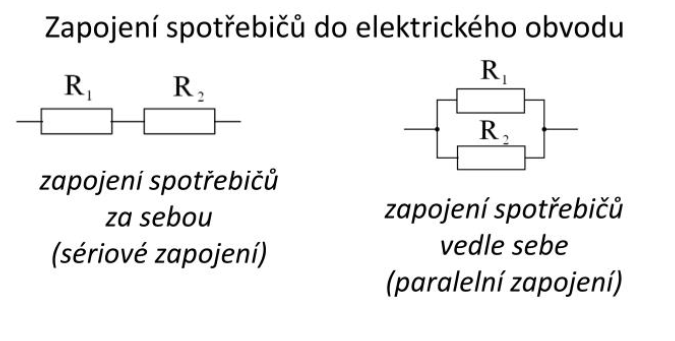 R = R1+R2 = 300 + 600 = 900Ω2) jeden ze způsobů řešení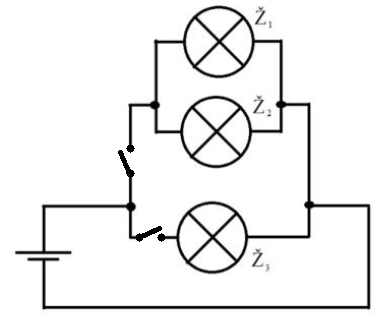 3) a)  R = R1+R2+R3=12+12+12 = 36Ω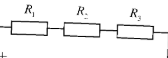 b) 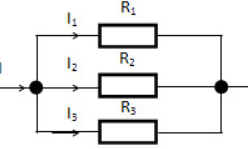 R = 4Ω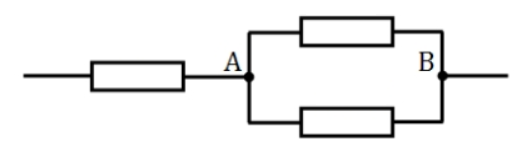 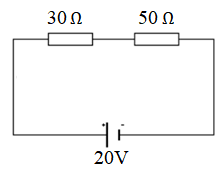 3:5 = 0,6stejnéa) b) W = P0*t = 2000*10 = 20000Wh1kWh = 4Kč20kWh = 80Kč4800 Wh = 4,8kWh4,8 * 4 = 19KčFyzikální veličinaZnačka veličinyJednotka veličinyZnačka jednotkyelektrické napětíUvoltVelektrický proudIampérAelektrický příkonPwattWelektrická práceWjouleJ